
Артемовский городской округ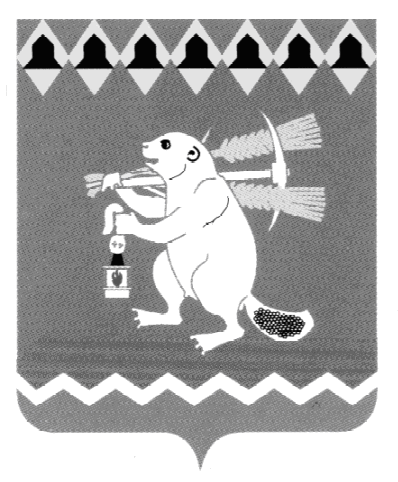 Территориальный орган местного самоуправления                      поселка Незевай РАСПОРЯЖЕНИЕот 07.09.2015г.                                                                                                        №  52пос. НезевайО создании официального сайта Территориального органа местного самоуправления поселка Незевай             В целях обеспечения реализации прав граждан и юридических лиц на доступ к информации о деятельности Территориального органа местного самоуправления поселок  Незевай,  в соответствии с Федеральным законом от 9 февраля 2009 года № 8-ФЗ «Об обеспечении доступа к информации о деятельности государственных органов и органов местного самоуправления», 1.Создать официальный сайт  Территориального органа местного самоуправления поселок  Незевай,с официальным адресом: http://nezevay.artemovsky66.ru.2.Ответственным лицом за информационное наполнение сайта назначить специалиста второй категории  Территориального органа местного самоуправления поселок  Незевай,  Бахтегарееву С.А.3. Распоряжение  опубликовать в газете «Артемовский рабочий» и разместить на официальных сайтах Артемовского городского округа и Территориального органа местного самоуправления поселок  Незевай  в информационно-телекоммуникационной сети «Интернет». 4. Контроль за исполнением настоящего распоряжения оставляю за собой.Председатель ТОМСпоселка Незевай:                                                                                         С.И. Пьянков